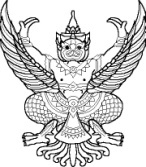 ประกาศสำนักงานตำรวจแห่งชาติ     เรื่อง ประกาศผู้ชนะการเสนอราคา จ้างซ่อมรถยนต์ โดยวิธีเฉพาะเจาะจง
..........................................	 ตามที่ สำนักงานตำรวจแห่งชาติ ได้มีโครงการ จ้างซ่อมรถยนต์ โดยวิธีเฉพาะเจาะจง นั้น	 จ้างซ่อมรถจักรยานยนต์ จำนวน 2 คัน ผู้ได้รับการคัดเลือก ได้แก่ ร้าน ส.สิริการช่าง โดยเสนอราคา เป็นเงินทั้งสิ้น 11,399.78 บาท (หนึ่งหมื่นหนึ่งพันสามร้อยเก้าสิบเก้าจุดเจ็ดสิบแปดบาทถ้วน) รวมภาษีมูลค่าเพิ่มและภาษีอื่น ค่าขนส่ง ค่าจดทะเบียน และค่าใช้จ่ายอื่นๆ ทั้งปวง	  ประกาศ ณ วันที่  14 มีนาคม พ.ศ.2566						        ( พันตำรวจเอก อัครพล จั่นเพชร )					                 ผู้กำกับการสถานีตำรวจนครบาลบางพลัด